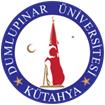 ………………………………………………………….. BÖLÜM BAŞKANLIĞINAFakültemizin …………………………………………………………bölümünde öğrenim görmekteyim. 2019-2020 Eğitim-Öğretim yılı, Güz Dönemi’nde bölümünüze Çift Anadal Programı (ÇAP) ile müracaat etmek istiyorum. Gerekli evraklar dilekçe ekinde sunulmuştur. Gereği hususunu bilgilerinize arz ederim. ……./……./ 20……Gerekli BelgelerÖğrenci Belgesi						(  )Not Döküm Belgesi (Onaylı Transkript)			(  )Kayıtlı olduğu programın ilgili sınıfındaki başarı sıralamasını gösteren onaylı belge				(  )Anadal programına kayıt yaptırdığı yıla ait ÖSYS Sonuç belgesi							(  )Anadal müfredatındaki derslerin içerikleri			(  )Adresi: …………………………………Tel /Cep Numarası: …………………..Adı-Soyadı              : ………………………………..Öğrenci Numarası : ………………………………..TC Kimlik No         : ………………………………..İmzası                    : ………………………………..